Председателю приемной комиссииФГБОУ ВО Бурятская ГСХА, ректору, доценту Б.Б. ЦыбиковуЗаявлениеЯ, ___________________________________________________________________________________,(ФИО абитуриента)даю согласие на зачисление в ФГБОУ ВО «Бурятская государственная сельскохозяйственная академия имени В.Р. Филиппова» на факультет (институт, колледж) _______________________________________________________на направление (специальность) _______________________________________________________На места, финансируемые из федерального бюджета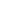 На места по Договору с оплатой стоимости обучения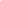 - по очной форме обучения             - по очно-заочной форме обучения    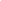 - по заочной форме обученияАбитуриент 						 Секретарь отборочной комиссии:_______________/___________________		_______________/__________________________подпись          			ФИО				 подпись          		ФИО«_____»_______________________20___г		«___»______________________________20___г. Председателю приемной комиссииФГБОУ ВО Бурятская ГСХА, ректору, доценту Б.Б. ЦыбиковуЗаявлениеЯ, ___________________________________________________________________________________,(ФИО абитуриента)даю согласие на зачисление в ФГБОУ ВО «Бурятская государственная сельскохозяйственная академия имени В.Р. Филиппова» на факультет (институт, колледж) _______________________________________________________на направление (специальность) _______________________________________________________На места, финансируемые из федерального бюджета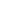 На места по Договору с оплатой стоимости обучения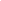 - по очной форме обучения             - по очно-заочной форме обучения    - по заочной форме обученияАбитуриент 						 Секретарь отборочной комиссии:_______________/___________________		_______________/__________________________подпись          			ФИО				 подпись          		ФИО«_____»_______________________20___г		«___»______________________________20___г. 